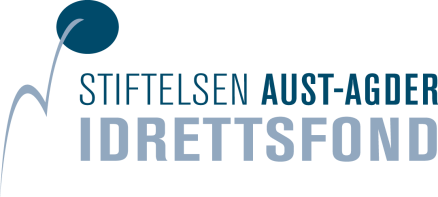 Fondsmøte 2023 i Stiftelsen Aust-Agder Idrettsfond Dato: 12.06.2023Saksbehandler:  John Georg Bergh Sak 3 - 2023:		Årsberetning og årsregnskap 2022 for Stiftelsen Aust- Agder IdrettsfondForslag til vedtakForslag til vedtak fra styret:Fondsmøtet tar vedlagte årsberetning 2022 og årsregnskap 2022 for Stiftelsen Aust-Agder Idrettsfond til etterretningVedlegg:	Årsberetning 2022 Aust-Agder Idrettsfond               	Årsregnskap 2022 Aust-Agder IdrettsfondÅrsberetning for 20222.1 Bakgrunn for sakenVedlagt følger årsberetning for 2022 for Stiftelsen Aust-Agder Idrettsfond.2.2 Styrets behandling Styret behandlet i møte 8.5.2023 i sak 40/7 Årsberetning 2022 for Stiftelsen Aust-Agder Idrettsfond og vedtok følgende:Vedlagte forslag til årsberetning 2022 for stiftelsen Aust-Agder Idrettsfond godkjennes.Årsberetningen oversendes Fondsmøtet til uttalelse.Årsregnskap for 20223.1 Bakgrunn for sakenVedlagt følger årsregnskap for 2022 for Stiftelsen Aust-Agder Idrettsfond. Regnskapet for 2022 er gjort opp i henhold til de samme prinsipper som tidligere år.  Dette innebærer at andelene i Nordea Plan Moderat er vurdert til laveste verdi av anskaffelseskost og virkelig verdi.  Som følge av at en i slutten av mars 2022 solgte andeler i Nordea Plan Balansert og Nordea Plan konservativ og kjøpte andeler i Nordea Plan Moderat har en i 2022 etablert et nytt nivå for anskaffelseskost. Dette innebærer at det i 2022 vil bli inntektsført inntekter fra tidligere år som ikke har blitt inntektsført som følge av de regnskapsprinsippene en følger. Selv om verdiut-viklingen i fondsandelene i 2022 har vært negativ, får en derfor et positivt regnskapsresultat for 2022.Regnskapet for 2022 er gjort opp med et overskudd på 1 514 359 kroner mot 229 010 kroner i 2021.  Andre finansinntekter er i 2022 på 2 194 409 kroner mot 44 914 kroner i 2021.Verdiendringen av markedsbaserte aksjer på 895 994 kroner i 2022 skyldes at aksjene i 2021-regmskapet ikke var redusert til kostpris.  Denne verdireduksjonen er derfor ført i 2022. Så vidt daglig leder kan forstå innebærer denne feilen at regnskapsresultat for 2022 skulle vært tilsvarende høyere og regnskapsresultatet for 2021 tilsvarende lavere. Etter daglig leders vurdering er det beklagelig at en så stor feil har funnet sted i regnskapet for 2021. Minimum halvparten av årsresultatet skal ifølge vedtektene avsettes til idrettsformål.  Avsetningen til idrettsformål i 2022 blir etter dette.Avsetning til idrettsformål 01.01			 204 086 kronerFaktisk utdeling i 2022				-100 000 kronerÅrets avsetning					 757 180 kronerAvsetning til idrettsformål pr 31.12		 861 266 kroner3.2 Styrets behandling Styret behandlet i møte 8.5.2023 i sak 39/7 Årsregnskap 2022 for Stiftelsen Aust-Agder Idrettsfond og vedtok følgende:Vedlagte forslag til årsregnskap 2022 for stiftelsen Aust-Agder Idrettsfond godkjennes.Årsregnskapet oversendes Fondsmøtet til uttalelse.